SREDA, 9. 12. 2020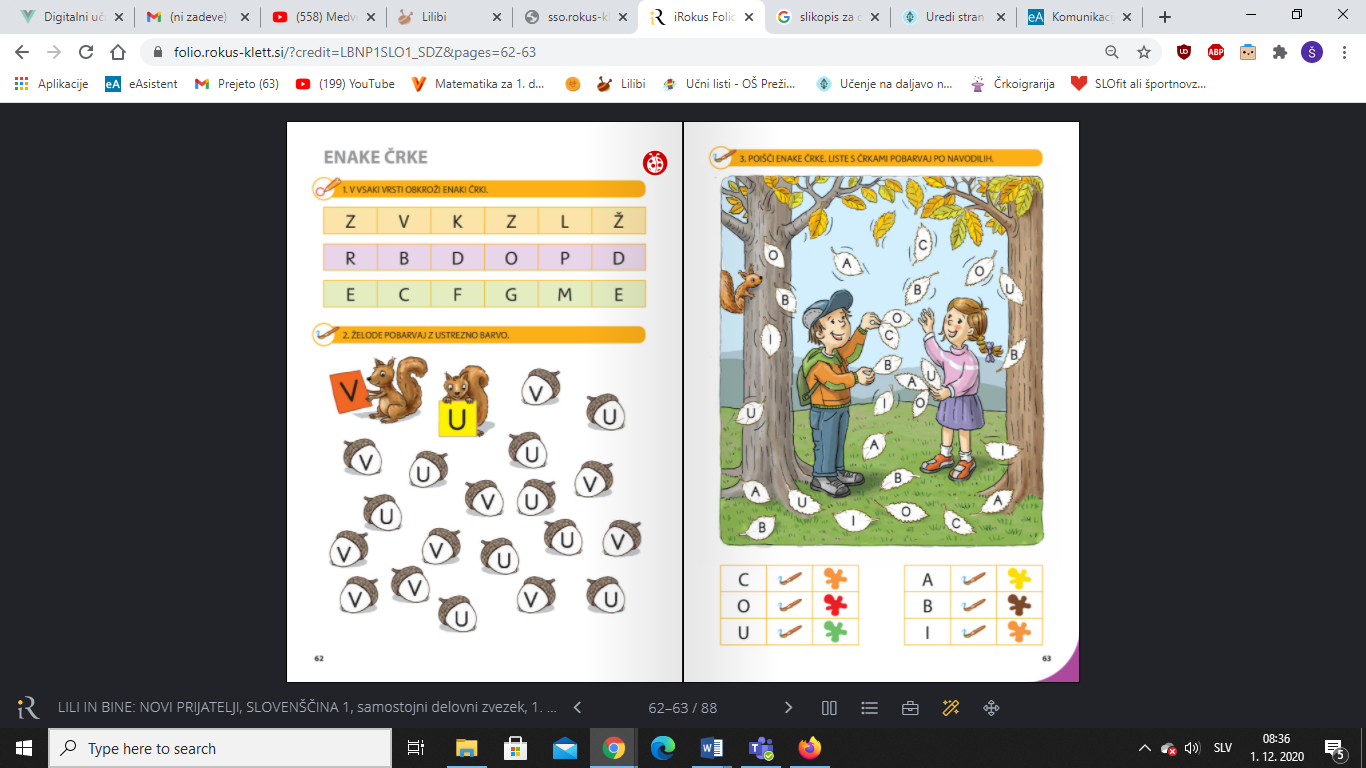 PREDMETNAVODILAOPOMBEMATV delovnem zvezku na strani 31 v zgornji nalogi pobarvaj toliko stvari, kot zahteva število.V spodnji nalogi pa število stvari napiši s številko.Fotografijo opravljenega dela starši pošljejo po e-pošti.SLJPonovi glasove/črke, ki smo se jih že naučili.Pri vsakem glasu poskušaj najti čim več besed, ki se začnejo na ta glas.Na spodnjem posnetku poslušaj in skupaj z učiteljico ponovi vse črke abecede in kaj se začne na določen glas oziroma črko.https://www.youtube.com/watch?v=6hqB47IZgWwPod tabelo najdeš delovni list. Poišči enake črke in poglej, s katerimi barvami bi moral pobarvati enake črke.SPOOglej si sliko in premisli, kako ti preživiš svoj dan. 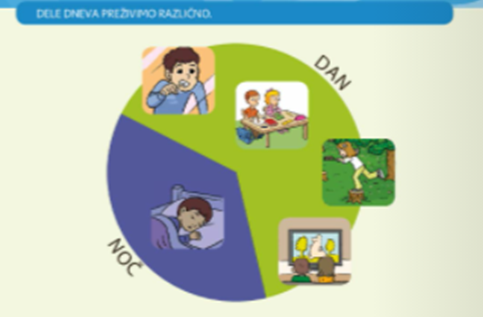 V zvezek za spoznavanje okolja nariši svoj dan, tako kot je prikazano na zgornji sliki. Mami naj ti zgoraj nad sliko napiše naslov Moj dan.Fotografijo opravljenega dela starši pošljejo po e-pošti.GUMNajprej ponovimo kaj so godala. Godala so glasbeni instrumenti, s katerimi ustvarjamo zvok tako, da nanje godemo z lokom. Sedaj boš poslušal vsako godalo posebej: violina:https://www.youtube.com/watch?v=h1Pa2QW2VyU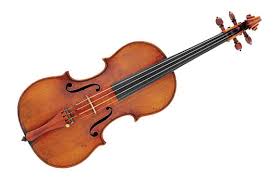 viola:https://www.youtube.com/watch?v=QVmj2N95kMc kontrabas: https://www.youtube.com/watch?v=SRIIO408ats 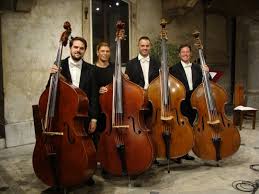 violončelohttps://www.youtube.com/watch?v=Xj3gU3jACe8 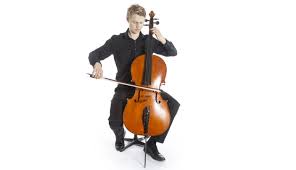 